DGH – TherapiestelleName der TherapiestelleKloseOrt der TherapiestelleHerbolzheim-TutschfeldenAnsprechpartnerName, Adresse, Tel.Nr.Elke Klose, Physiotherapie-Praxis Klose, Bismarckstr. 28 79336 HerbolzheimTel. 07643 6855AngebotEvtl. nähere ErläuterungAnzahl tätiger Hippotherapeuten1Anzahl Therapiepferde2Rasse/n der TherapiepferdeWelsh Cob und TinkerHippotherapie wird angeboten an folgenden Tagen zu folgenden Zeiten(Mittwoch) FreitagWeitere InformationenJe nach Wetter verschiedene TherapiestreckenAufstieg über gut begehbare Treppe, notfalls auch mit(leichtem) Rollstuhl möglichPlatz für Foto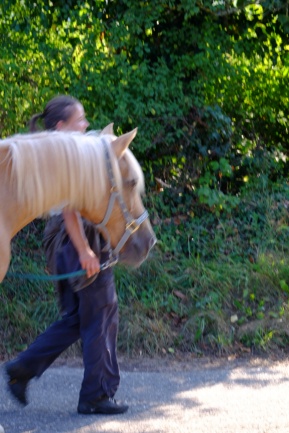 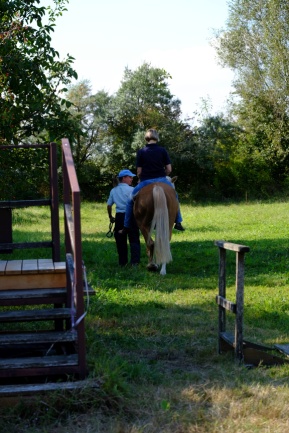 Platz für Foto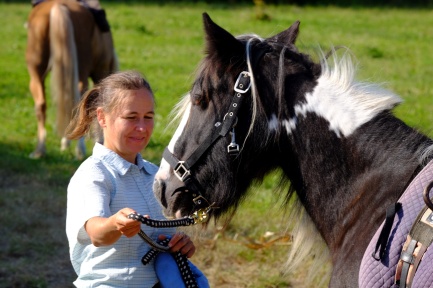 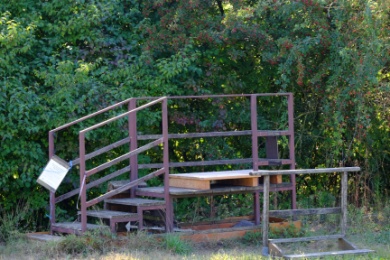 